AngolaAngolaAngolaAngolaSeptember 2027September 2027September 2027September 2027SundayMondayTuesdayWednesdayThursdayFridaySaturday123456789101112131415161718National Hero Day192021222324252627282930NOTES: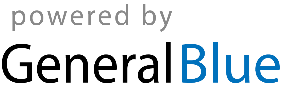 